ИДЕЯ ПО УЛУЧШЕНИЮ ДЕЯТЕЛЬНОСТИ УНИВЕРСИТЕТАСуть идеи___________________________________________________________________________________________________________________________________________________________________________________________________________________________________________________Область распространения _________________________________________________________________________________________________________________________________________________Ожидаемый эффект_______________________________________________________________________________________________________________________________________________________Экономический эффект ___________________________________________________________________________________________________________________________________________________Необходимое материальное обеспечение идеи_____________________________________________________________________________________________________________________________________________________________________________________________________________________Данные об автореФИО________________________________________________________________________________Место работы _______________________________________________________________________Должность__________________________________________________________________________Контактные телефоны:_______________________________________________________________Дата подачи идеи ____________________________________________________________________После заполнения бланка отделите верхнюю часть по линии отрыва и бросьте в ящик «СТРАТЕГИЯ КАЙДЗЕН»отрывной талон  (сохраняется у автора для подтверждения авторства Идеи)ИДЕЯ ПО УЛУЧШЕНИЮ ДЕЯТЕЛЬНОСТИ УНИВЕРСИТЕТАСуть идеи ___________________________________________________________________________________________________________________________________________________________________________________________________________________________________________________________ФИО автора ___________________________________________________________________________Место работы __________________________________________________________________________Должность ____________________________________________________________________________Дата подачи идеи______________________________________________________________________С.Ж. АСФЕНДИЯРОВ АТЫНДАҒЫ ҚАЗАҚ ҰЛТТЫҚ МЕДИЦИНА УНИВЕРСИТЕТІ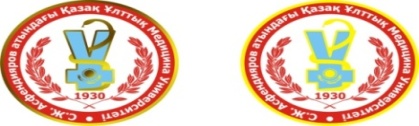 КАЗАХСКИЙ НАЦИОНАЛЬНЫЙ МЕДИЦИНСКИЙ УНИВЕРСИТЕТ ИМЕНИ С.Д.АСФЕНДИЯРОВАASFENDIYAROV KAZAKH NATIONAL MEDICAL UNIVERSITY